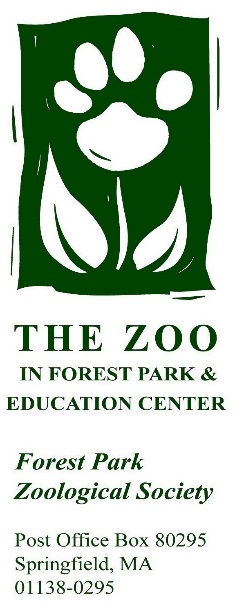 Charitable Bequest Intention Form (Confidential) Please use this form to share your desire, barring any changes, to make a charitable bequest to the Forest Park Zoological Society (Federal tax ID #046145635). This form is for informational purposes only. We pledge to hold this information in the strictest of confidence. Donor Intent and Information: As evidence of my desire to inspire our community to respect and value the natural world through education, conservation and rehabilitation, I wish to inform the Forest Park Zoological Society that you have been named in my estate plans. ______________________________		______________________NAME 							DATE OF BIRTH As of this date, the approximate value of my/our gift is $___If the gift is a percentage of the estate, please indicate the percentage. ____ My/our gift will be made through the following: Beneficiary or Payable on Death (POD) Designations ☐Bank/investment accounts ☐Brokerage Account ☐Certificate of deposit (CD) ☐ Charitable Gift Annuity ☐Donor Advised Fund (DAF) ☐Life Insurance ☐Retirement plan assets (e.g. IRA, 401(k), 403(b)) ☐Savings accountWill ☐Beneficiary in a will Trust ☐Beneficiary in a living trust ☐Charitable Remainder Trust ☐Charitable Lead Trust I/We designate this gift to be used for: ☐ UNRESTRICTED support Please direct this gift to the area of greatest need. ☐ RESTRICTED support (designate below): ☐_________________________Gift Recognition: ☐ I/we give the Forest Park Zoological Society permission to list my/our name(s) as donor(s) of a legacy gift. ☐ I/we prefer that our gift be anonymous. ☐ I/we would like to share my/our story to inspire future planned gifts to the Forest Park Zoological Society_________________________________________________________________ Full name as you would like it to appear for recognition (plaques, articles, etc.) _______________________________ 		______________SIGNATURE 							DATE________________________________________PRINTED NAMEPlease share this form with your legal representative, and return a copy to:			Sarah Tsitso			Executive Director			The Zoo in Forest Park & Education Center			P.O. Box 80295			Springfield, MA 01138